  						ISCRIZIONE AI PERCORSI DI CATECHISMO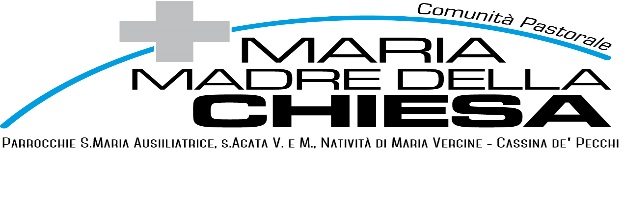         						Anno pastorale 2021/2022Noi ........................................................................... e .......................................................................... (cognome e nome del padre)			                   (cognome e nome della madre)genitori diCognome ......................................................................... Nome ...........................................................................nato a ................................................................................... il .............................................................................residente a ........................................................................ Via .............................................................................cell.  mamma.................................................................... cell.  papà................................................................Email (obbligatoria) .................................................................................................................(IN STAMPATELLO)frequenta la classe................................................ scuola .....................................................................................impegnandoci a rispettare e a far rispettare a nostro/a figlio/a il regolamento sulle misure di prevenzione del COVID-19 (visionabile in bacheca SDS o sul sito della Comunità Pastorale),chiediamo che nostro/a figlio/a sia iscritto/a al percorso di catechesi della Parrocchia Santa Maria Ausiliatrice.Autorizziamo inoltre la partecipazione di nostro/a figlio/a anche alle attività che si svolgeranno al di fuori degli ambienti parrocchiali. Autorizziamo inoltre la Parrocchia:ad interrompere la partecipazione di nostro/a figlio/a alla suddetta proposta educativa qualora questo provvedimento sia ritenuto necessario per custodire il significato educativo dell’attività e degli spazi o per evitare che siano ripetuti comportamenti inammissibili;in caso di necessità, a chiedere l’intervento del Servizio Sanitario e/o accompagnare il/la ragazzo/a presso il Pronto Soccorso (contemporaneamente i responsabili e i loro collaboratori si attiveranno per avvisare almeno un genitore utilizzando il numero di telefono di reperibilità);Dichiariamo infine di aver letto e compreso l’informativa sul trattamento dei dati (visionabile in bacheca SDS o sul sito della Comunità Pastorale).Sì,	prestiamo il consenso al trattamento di foto e video secondo quanto descritto dall’InformativaNON 	prestiamo il consenso al trattamento di foto e video secondo quanto descritto dall’Informativa  Luogo e data, ..............................…….Firma del padre .........................................   			Firma della madre ..........................................DA COMPILARE SE IL MODULO È FIRMATO DA UN SOLO GENITOREIl sottoscritto, consapevole delle conseguenze amministrative e penali per chi rilasci dichiarazioni non corrispondenti a verità, ai sensi del DPR 445/2000, dichiara di aver effettuato la scelta/richiesta in osservanza delle disposizioni sulla responsabilità genitoriale di cui agli artt. 316, 337 ter e 337 quater del codice civile, che richiedono il consenso di entrambi i genitori.				Firma di un genitore ..........................................Per i ragazzi di 2-3-4-5 elementare e I media:chiediamo un contributo di 30.00 € per concorrere alle spese che la Comunità Pastorale Maria Madre della Chiesa sostiene per proporre le attività educative (mappa della catechesi, fotocopie, riscaldamento, luce) e per tutte le spese sostenute in questo periodo per l’acquisto di dispositivi di protezione e di sicurezza anti- covid .In caso di 2 o più fratelli il contributo per ogni singola iscrizione è di 25,00 €Per i bambini di 3 elementare già iscritti nell’anno pastorale 2020-2021 la quota d’iscrizione non andrà versata.Per i ragazzi di II e III media:chiediamo un contributo ad offerta libera.SOLO PER I BAMBINI DI 2  3 e 4 ELEMENTAREIndichiamo il nome e cognome di 1 amico/a con cui vorremmo che nostro/a figlio/a abbia la possibilità di stare nello stesso gruppo di catechesi.                                        __________________________________________________RISERVATO ALLA SEGRETERIADATA____________________________ QUOTA _______________________……………………………………………………………..…………………….Cognome e nome                   classe(nel caso di segnalazioni rilevanti, è necessario parlare con Don Fabio)Segnaliamo al Responsabile dell’Oratorio le seguenti notizie particolari e riservate che riguardano nostro/a figlio/a:  Patologie ed eventuali terapie in corsoAllergie e intolleranze (anche agli alimenti)Eventuali fragilità o disabilitàInformativa relativa alla tutela della riservatezza, in relazione ai dati personali raccolti per le attività educative della parrocchia.Dichiariamo di aver letto e compreso l’Informativa circa l’utilizzo dei dati e prestiamo il consenso al trattamento dei dati relativi alla salute da noi forniti riguardanti nostro figlio o nostra figlia.Luogo e data , ..............................…….Firma Padre .....................................................   	Firma Madre ......................................................DA COMPILARE SE IL MODULO È FIRMATO DA UN SOLO GENITOREIl sottoscritto, consapevole delle conseguenze amministrative e penali per chi rilasci dichiarazioni non corrispondenti a verità, ai sensi del DPR 445/2000, dichiara di aver effettuato la scelta/richiesta in osservanza delle disposizioni sulla responsabilità genitoriale di cui agli artt. 316, 337 ter e 337 quater del codice civile, che richiedono il consenso di entrambi i genitori.Luogo e data , ..............................				Firma di un genitore ..........................................